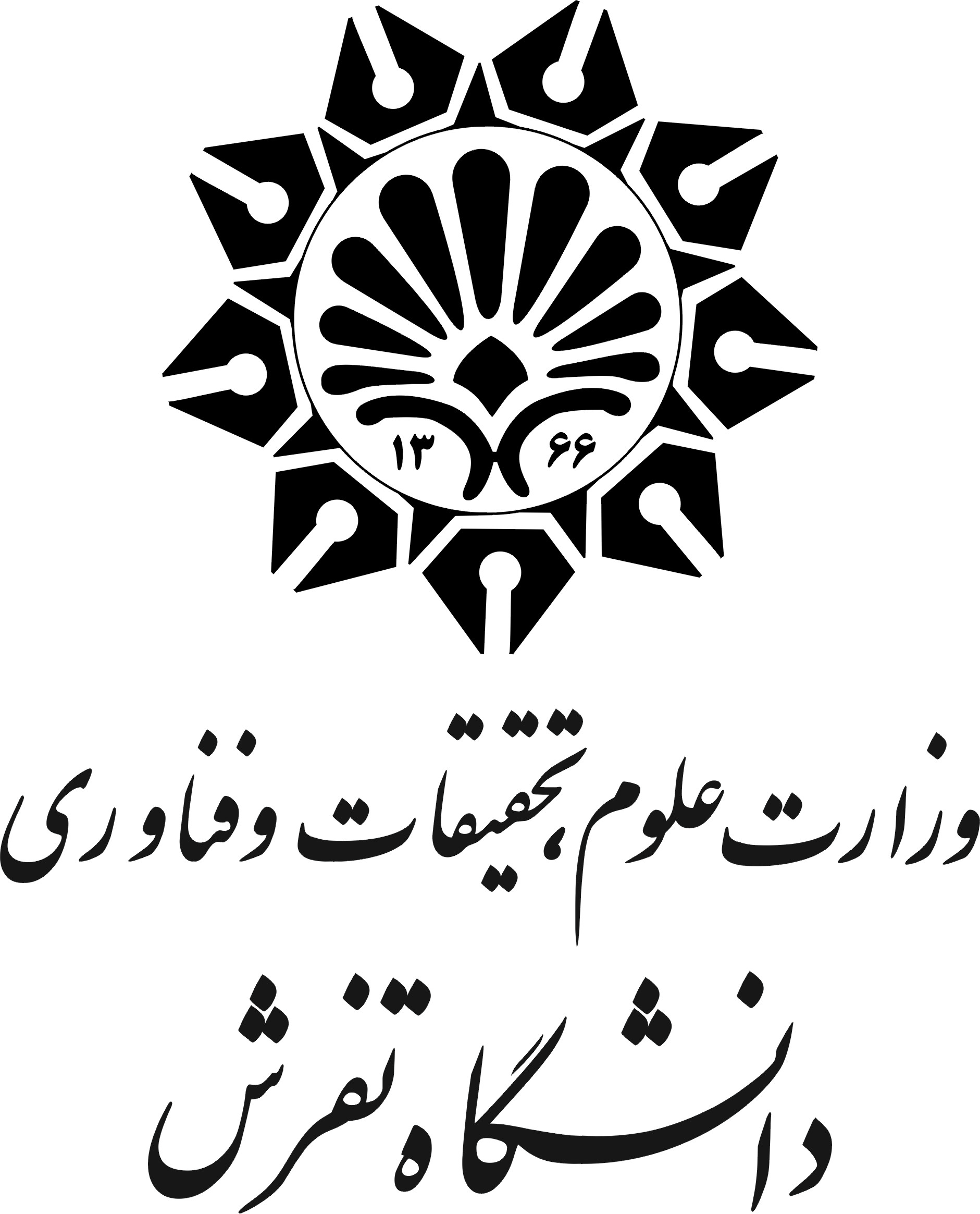 فرم مخصوص تعهد حضور تمام وقت در دوره دکتری دانشگاه تفرشاینجانب آقای/خانم ....................................................................................... فرزند .................................................. به شماره شناسنامه ...................................................... و کدملی ........................................................................ صادره از ....................................................................... متولد سال ........................................................ که متقاضی شرکت در دوره دکتر رشته .................................................................. گرایش .................................................................. می‎باشم، متعهد می‎شوم درصورت قبولی در تمام مدت تحصیل خود به طور تمام وقت در دانشگاه حضور داشته و درصورت اشتغال دولتی یا غیردولتی نسبت به اخذ مأموریت تحصیلی از محل کار به دانشگاه و یا مرخصی از محل کار اقدام نمایم.تاریخ:امضاء: